Программа онлайн - семинара«Когда села батарейка. Как вернуть жизненный тонус»____________________________________________________________срок проведения:   29 марта 2023 года с 17.00 до 19.00 (МСК) Москва, 2023Раздел 1. ОБЩАЯ ХАРАКТЕРИСТИКА ТРЕНИНГАЦель: улучшить работу памяти, научиться восстанавливать энергетический потенциал мозга, научиться с помощью нейропсихологических упражнений восстанавливать растраченный ресурс, повышать мотивацию, увеличивать концентрацию внимания и усидчивость, более эффективно решать рабочие задачи и т.д.Для кого тренинг: приглашаем слушателей всех возрастов и профессий.
Актуальность темы тренинга: в настоящее время мир диктует нам активный образ жизни. Большое количество информации, которое необходимо запоминать, дедлайны, которые жужжат в голове и не дают спокойно заснуть, вирусы, которые оказываются нейротоксичными и приводят к осложнениям, как минимум к усталости. Понятие хронической усталости, в целом, укоренилось в нашем разговорном сленге и как будто стало нормой жизни. Но это не так! Намного приятнее жить активной и счастливой жизнью, когда твое состояние достаточно бодрое и тебя от усталости не раздражают рабочие задачи.На данном тренинге мы разберем причины почему состояние усталости возникает, почему садится наша «батарейка», поговорим о том, куда мы растрачиваем нашу энергию и силы, и о том, как эту энергию восстановить.
Практическая значимость: показать слушателям нейропсихологические упражнения, зарядки, полезные привычки, которые помогут восстановить энергетический потенциал для выполнения повседневных дел и не только.Что необходимо приготовить к тренингу: Листы бумаги, ручка, карандаши (простой, цветные), мячи (можно теннисные).
 Представление спикера тренингаРаздел 2. СОДЕРЖАНИЕ тренинга2.1. Краткое содержаниеПродолжительность ~ 2 часаТаймингПриложениеПримеры упражнений:Движения, пересекающие среднюю линию тела:Упражнение «Перекрестные шаги». Шагаем на месте, касаясь правым предплечьем левого бедра и наоборот. Нужно стараться нести плечо к бедру, а не локоть к коленке. Во время выполнения упражнения необходимо, чтобы губы были расслаблены. На первых порах необходимо выполнять упражнение медленно, чтобы прочувствовать свое тело.Упражнение «Слон». Встаем прямо, немного сгибаем ноги в коленях. Нужно прижать правое ухо к правому плечу и вытянуть правую руку вперед. Этой рукой нужно нарисовать в воздухе горизонтальную восьмерку, начиная от центра и вправо-вверх. Нижняя часть туловища должна оставаться неподвижной, при этом глазами нужно следить за кончиками пальцев. Выполняем упражнение для обеих рук.Упражнение «Ленивые восьмерки». Встаем прямо, ноги ставим на ширине плеч. Вытягиваем перед собой правую руку (кулак сжат, большой палец выпрямлен). Смотрим на кончик пальца. Начинаем движение вправо-вверх, рисуя перед собой пальцем в воздухе горизонтальную восьмерку. Середина восьмерки должна быть на одном уровне со срединной линией тела. Повторяем упражнение несколько раз, после этого меняем руку. Затем сцепляем руки в замок, большие пальцы должны быть перекрещены и опять рисуем восьмерку в воздухе, но двумя руками. Голова должна оставаться неподвижной, следим за движениями глазами.Растягивающие упражнения:Упражнение «Сова». Левой рукой захватываем мышцы правого плеча. Далее поворачиваем голову, чтобы взглянуть назад через левое плечо, делая вдох, сохраняя при этом плечи прямыми. Затем опускаем подбородок на грудь, делаем вдох и расслабляем плечи. Повторяем упражнение с другой рукой.Упражнение «Заземлитель». Стоим, разведя ноги в стороны. Правую ступню направляем вправо, а левую прямо вперед. На выдохе сгибаем правое колено, на вдохе – выпрямляем его. Во время упражнения руки должны быть плотно прижаты к пояснице. Количество повторений – 3 раза (для каждой ноги).Упражнение «Сгибание стопы». Оно способствует быстрому включению языковых функций мозга. Садимся на стул, кладем правую стопу на левое колено. Начинаем массировать места напряжения мышц в лодыжке, икре под коленом. Одновременно с этим нужно сгибать ступню к себе и от себя. Повторяем с обеими ногами.Энергетические упражнения:Упражнение «Кнопки мозга». Кладем правую руку на пупок, левую – на нижнее основание ключицы по правую сторону от грудины. Левой рукой массируем основание ключицы, держа другую руку на пупке. Затем меняем руки и повторяем действие.Упражнение «Энергетическая зевота». Изображаем зевание, при этом плотно закрывая глаза и массируя зоны соединения челюстей. Данные действия нужно сопровождать глубоким звуком зевания. Продолжительность – 1-2 минуты.Упражнение «Кнопки Земли». Перед выполнением упражнения нужно прикоснуться двумя пальцами правой руки к точкам, которые расположены под нижней губой. Левая рука при этом должна прикоснуться верхнего края лобовой кости. Делаем вдох, продолжаем дышать ровно и глубоко, держа при этом руки на точках.Упражнения для позитивного мышления:Упражнение «Крюки». Встаем прямо, ноги скрещены. Руки вытягиваем перед собой, перекрещиваем и соединяем ладони в замок. Сгибаем локти, выворачивая кисти вовнутрь, прижав их к груди таким образом, чтобы локти были направлены вниз. Язык прижимаем к нёбу за верхними зубами, взгляд направлен вверх. Дышать нужно ровно и спокойно. Далее расставляем ноги на ширину плеч, голову наклоняем вперед, глаза опускаем. Руки лодочкой внизу. Пальцы должны касаться друг друга. В таком положении стоим не более одной минуты.Упражнение «Позитивные точки». Прикасаемся кончиками пальцев каждой руки к точкам, которые находятся над центром каждого глаза и на средней линии между бровями и линией роста волос. Прикосновения должны быть легкими (держим пальцы до появления легкой пульсации).Упражнение «Шляпа мышления». Большими и указательными пальцами рук оттягиваем уши немного назад, расправляя их. Массируем уши, начиная с верхнего края и заканчивая мочкой. Количество повторений – не менее 3.Спикер:Мусатова В.Ю.клинический психолог, детский нейропсихолог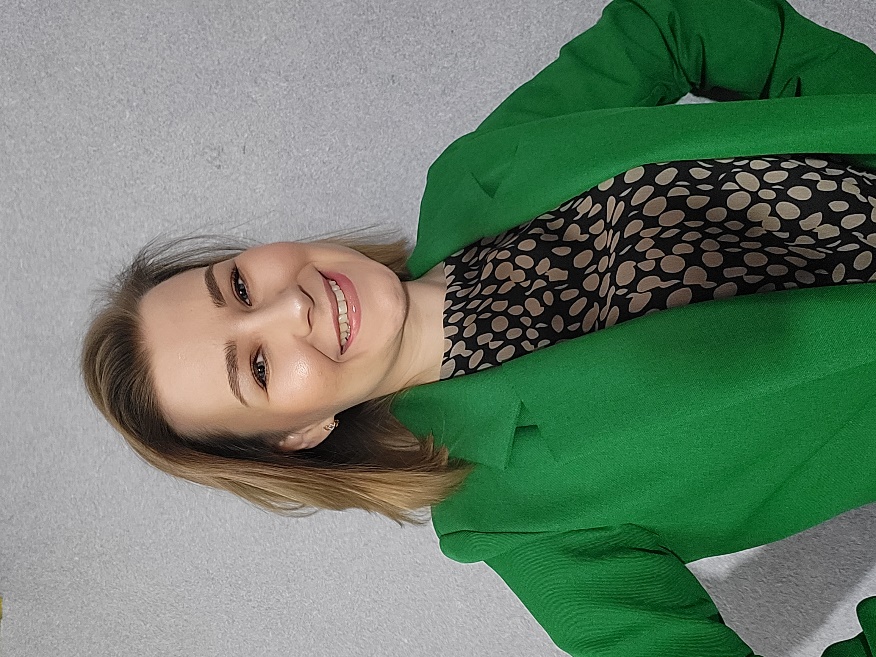 Практикующий нейропсихолог, клинический психолог, автор тренинговых программ для подростков, автор семинаров и курсов повышения квалификации для родителей и специалистовВедет просветительский блогВ настоящее время работает в рамках нейропсихологического подхода (нейропсихологическая диагностика и коррекция) с детьми от 2- 15 лет, а также со взрослыми в рамках программы «Гимнастика мозга»viktoria.tselikova@yandex.ru
@musatova_psyВводное слово17.00-17.05Формат проведения тренинга17.05-17.10Нейроанатомия энергии (структуры головного мозга, которые дают нам энергетический потенциал)17.10-17.20«Энергетические вампиры»: факторы, на которые мы направляем свою энергию17.20-17.50Физиологическая сторона усталости 17.50-18.20Нейролайфхаки и упражнения для восстановления энергетического потенциала18.20-18.50 Завершающее слово. Обратная связь и ответы на вопросы участников18.50-19.00